THE BOY FROM LEONGATHA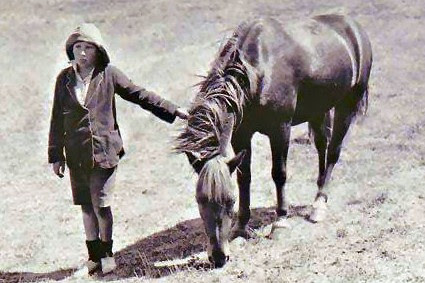 There are times when you read a very special Aussie story, that it’s worth sharing with everyone:It’s 1932 and Australia is in the grip of the Great Depression. One in three workers are unemployed. Decrepit shanty towns hug the outskirts of the big cities. A scrawny rabbit caught in a trap will feed a family for a week.
Country roads are filled with broken men walking from one farmhouse to another seeking menial jobs and food.
On the outskirts of the South Gippsland town of Leongatha, an injured farmer lies in bed unable to walk – or work. World War I hero Captain Leo Tennyson Gwyther is in hospital with a broken leg and the family farm is in danger of falling into ruins.Up steps his son, nine-year-old Lennie. With the help of his pony Ginger Mick, Lennie ploughs the farm’s 24 paddocks and keeps the place running until his father can get back on his feet.
How to reward him?
Lennie has been obsessively following one of the biggest engineering feats of the era – the construction of the Sydney Harbour Bridge. He wants to attend its opening.
With great reluctance, his parents agree he can go.So Lennie saddles up Ginger Mick, packs a toothbrush, pyjamas, spare clothes and a water bottle into a sack, and begins the 1000+ kilometre trek to Sydney.
Alone……That’s right……..A nine-year-old boy riding a pony from the deep south of Victoria to the biggest and roughest city in the nation.
Told you it was a different era. No social media. No mobile phones. But even then it doesn’t take long before word begins to spread about a boy, his horse and their epic trek.
The entire population of small country towns gather on their outskirts to welcome his arrival.
He survives bushfires, is attacked by a “vagabond” and endures rain and cold, biting winds.
When he reaches Canberra he is welcomed by Prime Minister Joseph Lyons, who invites him into Parliament House for tea. When he finally arrives in Sydney, more than 10,000 people line the streets to greet him.
He is besieged by autograph hunters.
He becomes a key part of the official parade at the bridge’s opening.
He and Ginger Mick are invited to make a starring appearance at the Royal Show.
Even Donald Bradman, the biggest celebrity of the Depression era, requests a meeting and gives him a signed cricket bat.A letter writer to The Sydney Morning Herald at the time gushes that “just such an example as provided by a child of nine summers, Lennie Gwyther was, and is, needed to raise the spirit of our people and to fire our youth and others to do things – not to talk only.
“The sturdy pioneer spirit is not dead … let it be remembered that this little lad, when his father was in hospital, cultivated the farm – a mere child.”
When Lennie leaves Sydney for home a month later, he has become one of the most famous figures in a country craving uplifting news.
Large crowds wave handkerchiefs. ….Women weep and shout “goodbye”.
According to The Sun newspaper, “Lennie, being a casual Australian, swung into the saddle and called ‘Toodleloo!’”.He finally arrives home to a tumultuous reaction in Leongatha. He returns to school and soon life for Lennie – and the country – returns to normal. These days you can find a bronze statue in Leongatha commemorating Lennie and Ginger Mick.
But Australia has largely forgotten his remarkable feat – and how he inspired a struggling nation. Never taught about him in school? Never heard of him before?
Spread the word.
We need to remember – and celebrate – Lennie Gwyther and his courageous journey.
It's a great story.
God knows we need these stories now, more than ever.

 From Garry Linnell's article in The New Daily Coonamble's History Past & Present 

This five minute video is GREAT  of Lennie's ride.

PS. Graham McLennanReminds me of taking off to the family property from Eumungerie near Gilgandra when I was nine, the same age as Lennie.
Mum packed a lunch and I mounted my pony only to ride some seven or eight kms. The horse was spooked as it saw shadows on the dirt road ahead and refused to go any further! Could have been a snake of course. Dad had killed 27 around our home in one day. Made it to the front page Granny Column in the SMH.Lennie's horse was born the same day as he was and was given to him by his grandfather at the age of two. No wonder they were such good companions.